Elektronicznie podpisany przez:Paweł Dobrzyński; RIO w Łodzidnia 13 sierpnia 2021 r.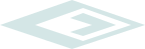 Uchwała Nr  IV /192 / 2021Składu Orzekającego Regionalnej Izby Obrachunkowej w Łodziz dnia 12 sierpnia 2021 rokuw sprawie opinii dotyczącej informacji o przebiegu wykonania budżetu GminySkomlin za I półrocze 2021 rokuDziałając na podstawie art. 13 pkt 4 w związku z art. 19 ust. 2 ustawy z dnia 7 października 1992 roku o regionalnych izbach obrachunkowych (tekst jednolity Dz. U. z 2020 r., poz. 2137),Skład Orzekający Regionalnej Izby Obrachunkowej w Łodzi:uchwala, co następuje:opiniuje się pozytywnie informację o przebiegu wykonania budżetu Gminy Skomlin za I półrocze 2021 rokuUzasadnieniePrzedmiotem badania stanowiącym podstawę do wydania niniejszej opinii jest przedłożona przez Wójta Gminy Skomlin informacja o przebiegu wykonania budżetu Gminy Skomlin za I półrocze 2021 roku wraz z informacją o kształtowaniu się wieloletniej prognozy finansowej w tym o przebiegu realizacji przedsięwzięć oraz informacja o przebiegu wykonania planów finansowych instytucji kultury. Wyrażając opinię dotyczącą oceny przebiegu wykonania budżetu za I półrocze 2021 roku, Skład Orzekający zapoznał się z budżetem po zmianach według stanu na dzień 30 czerwca 2021 roku, uchwałą w sprawie wieloletniej prognozy finansowej i jej zmianami oraz sprawozdaniami budżetowymi dotyczącymi badanego okresu.Na podstawie powyższych materiałów ustalono, co następuje:1. Badana informacja została przedłożona w terminie określonym obowiązującymi przepisami prawa i co do zasady, odpowiada zakresowi i formie ustalonej przez organ stanowiący w uchwale dotyczącej informacji o przebiegu wykonania budżetu za I półrocze.2Analiza porównawcza danych zawartych w informacji o przebiegu wykonania budżetu z kwotami planowanymi w budżecie na 2021 rok oraz wielkościami wykazanymi w przedłożonych sprawozdaniach budżetowych za I półrocze 2021 roku wykazała zgodność kwot planowanych i wykonanych w przedłożonych przez Wójta dokumentach.Realizacja planowanych dochodów i wydatków na dzień 30 czerwca 2021 roku przedstawiała się następująco:dochody wykonano w wysokości 11.037.148,99 zł, tj. 50,71% planu, z tego dochody majątkowe wykonano w wysokości 2.189.706,00 (60,26% planu),wydatki wykonano w wysokości 11.140.626,58 zł, tj. 46,21% planu, z tego wydatki majątkowe wykonano w wysokości 2.713.792,59 zł (44,69% planu).wykonane dochody bieżące wyniosły 8.847.442,99 zł (48,79% planu), wydatki bieżące wykonano natomiast w wysokości 8.426.833,99 zł (46,72% planu), co oznacza, że na dzień 30 czerwca 2021 roku nadwyżka operacyjna ukształtowała się na poziomie 420.589,00 zł. Spełnione zostały zatem postanowienia, o których mowa w art. 242 ustawy o finansach publicznych.W okresie poddanym analizie nie stwierdzono przekroczenia planowanych wydatków oraz powstania zobowiązań wymagalnych.Dane zawarte w informacji o kształtowaniu się wieloletniej prognozy finansowej w tym o przebiegu realizacji przedsięwzięć, dotyczące 2021 roku, korelują z danymizawartymi w informacji o przebiegu wykonania budżetu za I półrocze 2021 roku. Dane dotyczące zadłużenia Gminy są zgodne z danymi wykazanymi w kwartalnym sprawozdaniu Rb-Z o stanie zobowiązań według tytułów dłużnych oraz poręczeń i gwarancji jednostki samorządu terytorialnego wg stanu na dzień 30 czerwca 2021 roku. Wielkość zobowiązań długoterminowych na koniec badanego okresu wyniosła 8.237.002,99 zł. Wskaźnik spłaty tego zadłużenia w roku 2021 i w dalszych latach wieloletniej prognozy finansowej spełnia wymogi art. 243 ustawy o finansach publicznych. Niezależnie od powyższego, mając na uwadze zmiany wprowadzone w ustawie o finansach publicznych ustawą z dnia 14 grudnia 2018 roku o zmianie ustawy o finansach publicznych oraz niektórych innych ustaw (Dz. U. z 2018 roku, poz. 2500) - w szczególności w zakresie ustalania w kolejnych latach budżetowych dopuszczalnego poziomu spłaty zobowiązań przez jednostki samorządu3terytorialnego, jak również aktualną sytuację gospodarczo-ekonomiczną - Skład Orzekający podkreśla, że indywidualnej ocenie i bieżącej analizie winna podlegać zdolność jednostki do spłaty zobowiązań zaciągniętych i planowanych do zaciągnięcia. Zasadne jest, aby służby finansowe Gminy na bieżąco analizowały sytuację finansową jednostki, w tym zdolność do zaciągania i spłaty nowych zobowiązań, w aspekcie wykonanych i prognozowanych wielkości wpływających na ustalenie w kolejnych latach relacji określonej w art. 243 ustawy o finansach publicznych.Z informacji o realizacji planów finansowych instytucji kultury wynika, że na koniec I półrocza 2021 roku w Gminnej Bibliotece Publicznej oraz w Gminnym Ośrodku Kultury i Sportu w Skomlinie nie wystąpiły należności wymagalne ani też zobowiązania wymagalne. Z informacji o wykonaniu planu Samodzielnego Publicznego Zakładu Podstawowej Opieki Zdrowotnej w Skomlinie w I półroczu 2021 roku wynika, iż zobowiązań wymagalnych oraz należności wymagalnych nie odnotowano na koniec okresu sprawozdawczego także w tej jednostce.samorządu terytorialnego za okres od początku roku do dnia 30 czerwca roku 2021.Uwzględniając powyższe, w oparciu o przedłożoną informację i sprawozdania budżetowe, Skład Orzekający postanowił jak w sentencji uchwały.Niniejsza opinia oparta jest wyłącznie na wynikach analizy przedłożonych dokumentów i dotyczy jedynie formalno - prawnych aspektów wykonania budżetu. Nie może być zatem uważana za równoznaczną i wszechstronną ocenę prawidłowości przebiegu wykonania budżetu za I półrocze 2021 roku.Od opinii wyrażonej w niniejszej uchwale służy odwołanie do Kolegium Regionalnej Izby Obrachunkowej w Łodzi w terminie 14 dni od dnia doręczenia uchwały.1.Paweł Dobrzyński- przewodniczący2.Grażyna Kos- członek3.Zofia Dolewka- członekPlanowana  i  wykonanaPlanowana  i  wykonanaPlanowana  i  wykonanakwota  dotacji,  otrzymana  z  budżetu  Gminy,  wykazanakwota  dotacji,  otrzymana  z  budżetu  Gminy,  wykazanakwota  dotacji,  otrzymana  z  budżetu  Gminy,  wykazanakwota  dotacji,  otrzymana  z  budżetu  Gminy,  wykazanawinformacjio  realizacjio  realizacjiplanów  finansowych  instytucjikultury  jestzgodnazwielkościamiujętymiwinformacji  o  przebiegu  wykonania  budżetuinformacji  o  przebiegu  wykonania  budżetuGminyoraz w sprawozdaniu Rb-28S z wykonania planu wydatkóworaz w sprawozdaniu Rb-28S z wykonania planu wydatkóworaz w sprawozdaniu Rb-28S z wykonania planu wydatkóworaz w sprawozdaniu Rb-28S z wykonania planu wydatkóworaz w sprawozdaniu Rb-28S z wykonania planu wydatkówbudżetowych jednostkibudżetowych jednostki